Please complete and give to your DGM by June 1, 2021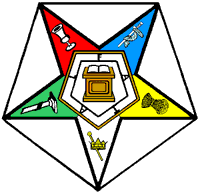 “Make New Friends But Keep The Old”Membership Award ProgramChapter Name:Chapter Name:Chapter Name:Chapter Name:DistrictDistrictDistrictDistrictDistrictDistrictDistrictDistrictDistrictDistrictLocationWM NameWP NameSecretary NameSecretary NameSecretary NameSecretary NameSecretary NamePhone NumberPhone NumberPhone NumberPhone NumberPhone NumberPhone NumberPhone NumberPhone NumberPhone NumberPhone NumberPhone NumberPhone NumberPhone NumberPhone NumberDoes your Chapter Remit Initiation Fees and First Year’s Dues ?Does your Chapter Remit Initiation Fees and First Year’s Dues ?Does your Chapter Remit Initiation Fees and First Year’s Dues ?Does your Chapter Remit Initiation Fees and First Year’s Dues ?Does your Chapter Remit Initiation Fees and First Year’s Dues ?Does your Chapter Remit Initiation Fees and First Year’s Dues ?Does your Chapter Remit Initiation Fees and First Year’s Dues ?Does your Chapter Remit Initiation Fees and First Year’s Dues ?Does your Chapter Remit Initiation Fees and First Year’s Dues ?Does your Chapter Remit Initiation Fees and First Year’s Dues ?Does your Chapter Remit Initiation Fees and First Year’s Dues ?Does your Chapter Remit Initiation Fees and First Year’s Dues ?Does your Chapter Remit Initiation Fees and First Year’s Dues ?Does your Chapter Remit Initiation Fees and First Year’s Dues ?Does your Chapter Remit Initiation Fees and First Year’s Dues ?Does your Chapter Remit Initiation Fees and First Year’s Dues ?Does your Chapter Remit Initiation Fees and First Year’s Dues ?Does your Chapter Remit Initiation Fees and First Year’s Dues ?Does your Chapter Remit Initiation Fees and First Year’s Dues ?Yes/NoYes/NoYes/NoYes/NoYes/NoYes/NoYes/NoYes/NoYes/NoYes/NoDoes your Chapter have a Membership Committee?Does your Chapter have a Membership Committee?Does your Chapter have a Membership Committee?Does your Chapter have a Membership Committee?Does your Chapter have a Membership Committee?Does your Chapter have a Membership Committee?Does your Chapter have a Membership Committee?Does your Chapter have a Membership Committee?Does your Chapter have a Membership Committee?Does your Chapter have a Membership Committee?Does your Chapter have a Membership Committee?Does your Chapter have a Membership Committee?Does your Chapter have a Membership Committee?Does your Chapter have a Membership Committee?Does your Chapter have a Membership Committee?Does your Chapter have a Membership Committee?Does your Chapter have a Membership Committee?Does your Chapter have a Membership Committee?Does your Chapter have a Membership Committee?Yes/NoYes/NoYes/NoYes/NoYes/NoYes/NoYes/NoYes/NoYes/NoYes/NoDoes your Chapter have a Mother Hen Program?Does your Chapter have a Mother Hen Program?Does your Chapter have a Mother Hen Program?Does your Chapter have a Mother Hen Program?Does your Chapter have a Mother Hen Program?Does your Chapter have a Mother Hen Program?Does your Chapter have a Mother Hen Program?Does your Chapter have a Mother Hen Program?Does your Chapter have a Mother Hen Program?Does your Chapter have a Mother Hen Program?Does your Chapter have a Mother Hen Program?Does your Chapter have a Mother Hen Program?Does your Chapter have a Mother Hen Program?Does your Chapter have a Mother Hen Program?Does your Chapter have a Mother Hen Program?Does your Chapter have a Mother Hen Program?Does your Chapter have a Mother Hen Program?Does your Chapter have a Mother Hen Program?Does your Chapter have a Mother Hen Program?Yes/NoYes/NoYes/NoYes/NoYes/NoYes/NoYes/NoYes/NoYes/NoYes/NoDoes your Chapter use the Membership material on the OES website?Does your Chapter use the Membership material on the OES website?Does your Chapter use the Membership material on the OES website?Does your Chapter use the Membership material on the OES website?Does your Chapter use the Membership material on the OES website?Does your Chapter use the Membership material on the OES website?Does your Chapter use the Membership material on the OES website?Does your Chapter use the Membership material on the OES website?Does your Chapter use the Membership material on the OES website?Does your Chapter use the Membership material on the OES website?Does your Chapter use the Membership material on the OES website?Does your Chapter use the Membership material on the OES website?Does your Chapter use the Membership material on the OES website?Does your Chapter use the Membership material on the OES website?Does your Chapter use the Membership material on the OES website?Does your Chapter use the Membership material on the OES website?Does your Chapter use the Membership material on the OES website?Does your Chapter use the Membership material on the OES website?Does your Chapter use the Membership material on the OES website?Yes/NoYes/NoYes/NoYes/NoYes/NoYes/NoYes/NoYes/NoYes/NoYes/NoRob Morris ProgramRob Morris ProgramRob Morris ProgramRob Morris ProgramRob Morris ProgramRob Morris ProgramHow many new members did you initiate this past year?How many new members did you initiate this past year?How many new members did you initiate this past year?How many new members did you initiate this past year?How many new members did you initiate this past year?How many new members did you initiate this past year?How many new members did you initiate this past year?How many new members did you initiate this past year?How many new members did you initiate this past year?How many new members did you initiate this past year?How many new members did you initiate this past year?How many new members did you initiate this past year?How many new members did you initiate this past year?How many new members did you initiate this past year?How many new members did you initiate this past year?How many new members did you initiate this past year?How many new members did you initiate this past year?How many new members did you initiate this past year?How many new members did you initiate this past year?How many new members did you initiate this past year?How many new members did you initiate this past year?How many new members did you initiate this past year?How many first time pins?How many first time pins?How many first time pins?How many first time pins?How many first time pins?How many first time pins?How many first time pins?How many first time pins?How many first time pins?How many first bars?How many first bars?How many first bars?How many bars added?How many bars added?How many bars added?How many bars added?How many bars added?How many bars added?How many bars added?How many bars added?How many bars added?How many bars added?How many bars added?How many bars added?How many bars added?How many bars added?How many bars added?How many bars added?How many bars added?How many bars added?How many bars added?How many bars added?How many bars added?How many bars added?How many bars added?How many bars added?How many bars added?How many bars added?How many bars added?How many bars added?How many bars added?How many bars added?How many bars added?How many bars added?How many bars added?How many bars added?How many bars added?Did your Chapter visit a Rainbow Assembly to Talk to Them about OES?Did your Chapter visit a Rainbow Assembly to Talk to Them about OES?Did your Chapter visit a Rainbow Assembly to Talk to Them about OES?Did your Chapter visit a Rainbow Assembly to Talk to Them about OES?Did your Chapter visit a Rainbow Assembly to Talk to Them about OES?Did your Chapter visit a Rainbow Assembly to Talk to Them about OES?Did your Chapter visit a Rainbow Assembly to Talk to Them about OES?Did your Chapter visit a Rainbow Assembly to Talk to Them about OES?Did your Chapter visit a Rainbow Assembly to Talk to Them about OES?Did your Chapter visit a Rainbow Assembly to Talk to Them about OES?Did your Chapter visit a Rainbow Assembly to Talk to Them about OES?Did your Chapter visit a Rainbow Assembly to Talk to Them about OES?Did your Chapter visit a Rainbow Assembly to Talk to Them about OES?Did your Chapter visit a Rainbow Assembly to Talk to Them about OES?Did your Chapter visit a Rainbow Assembly to Talk to Them about OES?Did your Chapter visit a Rainbow Assembly to Talk to Them about OES?Did your Chapter visit a Rainbow Assembly to Talk to Them about OES?Did your Chapter visit a Rainbow Assembly to Talk to Them about OES?Did your Chapter visit a Rainbow Assembly to Talk to Them about OES?Did your Chapter visit a Rainbow Assembly to Talk to Them about OES?Did your Chapter visit a Rainbow Assembly to Talk to Them about OES?Did your Chapter visit a Rainbow Assembly to Talk to Them about OES?Did your Chapter visit a Rainbow Assembly to Talk to Them about OES?Yes/NoYes/NoYes/NoYes/NoYes/NoYes/NoYes/NoYes/NoYes/NoYes/NoYes/NoAssembly NameAssembly NameAssembly NameWhenWhenWhenWhenWhenWhenWhenWhenWhenDid your Chapter visit a Job’s Daughter Bethel to Talk to Them about OES?Did your Chapter visit a Job’s Daughter Bethel to Talk to Them about OES?Did your Chapter visit a Job’s Daughter Bethel to Talk to Them about OES?Did your Chapter visit a Job’s Daughter Bethel to Talk to Them about OES?Did your Chapter visit a Job’s Daughter Bethel to Talk to Them about OES?Did your Chapter visit a Job’s Daughter Bethel to Talk to Them about OES?Did your Chapter visit a Job’s Daughter Bethel to Talk to Them about OES?Did your Chapter visit a Job’s Daughter Bethel to Talk to Them about OES?Did your Chapter visit a Job’s Daughter Bethel to Talk to Them about OES?Did your Chapter visit a Job’s Daughter Bethel to Talk to Them about OES?Did your Chapter visit a Job’s Daughter Bethel to Talk to Them about OES?Did your Chapter visit a Job’s Daughter Bethel to Talk to Them about OES?Did your Chapter visit a Job’s Daughter Bethel to Talk to Them about OES?Did your Chapter visit a Job’s Daughter Bethel to Talk to Them about OES?Did your Chapter visit a Job’s Daughter Bethel to Talk to Them about OES?Did your Chapter visit a Job’s Daughter Bethel to Talk to Them about OES?Did your Chapter visit a Job’s Daughter Bethel to Talk to Them about OES?Did your Chapter visit a Job’s Daughter Bethel to Talk to Them about OES?Did your Chapter visit a Job’s Daughter Bethel to Talk to Them about OES?Did your Chapter visit a Job’s Daughter Bethel to Talk to Them about OES?Did your Chapter visit a Job’s Daughter Bethel to Talk to Them about OES?Did your Chapter visit a Job’s Daughter Bethel to Talk to Them about OES?Yes/NoYes/NoYes/NoYes/NoYes/NoYes/NoYes/NoYes/NoBethel NameBethel NameWhenWhenWhenWhenWhenWhenWhenWhenWhenDid your Chapter reach out to any Masonic Body and visit a meeting? (This could be multiple bodies)Did your Chapter reach out to any Masonic Body and visit a meeting? (This could be multiple bodies)Did your Chapter reach out to any Masonic Body and visit a meeting? (This could be multiple bodies)Did your Chapter reach out to any Masonic Body and visit a meeting? (This could be multiple bodies)Did your Chapter reach out to any Masonic Body and visit a meeting? (This could be multiple bodies)Did your Chapter reach out to any Masonic Body and visit a meeting? (This could be multiple bodies)Did your Chapter reach out to any Masonic Body and visit a meeting? (This could be multiple bodies)Did your Chapter reach out to any Masonic Body and visit a meeting? (This could be multiple bodies)Did your Chapter reach out to any Masonic Body and visit a meeting? (This could be multiple bodies)Did your Chapter reach out to any Masonic Body and visit a meeting? (This could be multiple bodies)Did your Chapter reach out to any Masonic Body and visit a meeting? (This could be multiple bodies)Did your Chapter reach out to any Masonic Body and visit a meeting? (This could be multiple bodies)Did your Chapter reach out to any Masonic Body and visit a meeting? (This could be multiple bodies)Did your Chapter reach out to any Masonic Body and visit a meeting? (This could be multiple bodies)Did your Chapter reach out to any Masonic Body and visit a meeting? (This could be multiple bodies)Did your Chapter reach out to any Masonic Body and visit a meeting? (This could be multiple bodies)Did your Chapter reach out to any Masonic Body and visit a meeting? (This could be multiple bodies)Did your Chapter reach out to any Masonic Body and visit a meeting? (This could be multiple bodies)Did your Chapter reach out to any Masonic Body and visit a meeting? (This could be multiple bodies)Did your Chapter reach out to any Masonic Body and visit a meeting? (This could be multiple bodies)Did your Chapter reach out to any Masonic Body and visit a meeting? (This could be multiple bodies)Did your Chapter reach out to any Masonic Body and visit a meeting? (This could be multiple bodies)Did your Chapter reach out to any Masonic Body and visit a meeting? (This could be multiple bodies)Did your Chapter reach out to any Masonic Body and visit a meeting? (This could be multiple bodies)Did your Chapter reach out to any Masonic Body and visit a meeting? (This could be multiple bodies)Did your Chapter reach out to any Masonic Body and visit a meeting? (This could be multiple bodies)Did your Chapter reach out to any Masonic Body and visit a meeting? (This could be multiple bodies)Did your Chapter reach out to any Masonic Body and visit a meeting? (This could be multiple bodies)Did your Chapter reach out to any Masonic Body and visit a meeting? (This could be multiple bodies)Did your Chapter reach out to any Masonic Body and visit a meeting? (This could be multiple bodies)Did your Chapter reach out to any Masonic Body and visit a meeting? (This could be multiple bodies)Did your Chapter reach out to any Masonic Body and visit a meeting? (This could be multiple bodies)Did your Chapter reach out to any Masonic Body and visit a meeting? (This could be multiple bodies)Did your Chapter reach out to any Masonic Body and visit a meeting? (This could be multiple bodies)Did your Chapter reach out to any Masonic Body and visit a meeting? (This could be multiple bodies)Did your Chapter reach out to any Masonic Body and visit a meeting? (This could be multiple bodies)Did your Chapter reach out to any Masonic Body and visit a meeting? (This could be multiple bodies)Did your Chapter reach out to any Masonic Body and visit a meeting? (This could be multiple bodies)Did your Chapter reach out to any Masonic Body and visit a meeting? (This could be multiple bodies)Did your Chapter reach out to any Masonic Body and visit a meeting? (This could be multiple bodies)Did your Chapter reach out to any Masonic Body and visit a meeting? (This could be multiple bodies)Did your Chapter reach out to any Masonic Body and visit a meeting? (This could be multiple bodies)Did your Chapter reach out to any Masonic Body and visit a meeting? (This could be multiple bodies)Did your Chapter reach out to any Masonic Body and visit a meeting? (This could be multiple bodies)Did your Chapter reach out to any Masonic Body and visit a meeting? (This could be multiple bodies)Did your Chapter reach out to any Masonic Body and visit a meeting? (This could be multiple bodies)Did your Chapter reach out to any Masonic Body and visit a meeting? (This could be multiple bodies)Did your Chapter reach out to any Masonic Body and visit a meeting? (This could be multiple bodies)How many visits?How many visits?How many visits?How many visits?How many visits?How many visits?How many visits?How many petitions received ?How many petitions received ?How many petitions received ?How many petitions received ?How many petitions received ?How many petitions received ?How many petitions received ?How many petitions received ?How many initiated?How many initiated?How many initiated?How many initiated?How many initiated?How many initiated?How many initiated?How many initiated?How many initiated?How many initiated?How many initiated?How many initiated?How many initiated?How many initiated?How many initiated?How many initiated?How many initiated?How many initiated?How many initiated?How many initiated?How many initiated?How many initiated?How many initiated?How many initiated?How many initiated?How many initiated?How many initiated?How many initiated?How many initiated?Using the telephone scriptsUsing the telephone scriptsUsing the telephone scriptsUsing the telephone scriptsUsing the telephone scriptsUsing the telephone scriptsUsing the telephone scriptsUsing the telephone scriptsUsing the telephone scriptsUsing the telephone scriptsUsing the telephone scriptsUsing the telephone scriptsUsing the telephone scriptsUsing the telephone scriptsUsing the telephone scriptsUsing the telephone scriptsUsing the telephone scriptsUsing the telephone scriptsUsing the telephone scriptsUsing the telephone scriptsUsing the telephone scriptsUsing the telephone scriptsUsing the telephone scriptsUsing the telephone scriptsUsing the telephone scriptsUsing the telephone scriptsUsing the telephone scriptsUsing the telephone scriptsUsing the telephone scriptsUsing the telephone scriptsUsing the telephone scriptsUsing the telephone scriptsUsing the telephone scriptsUsing the telephone scriptsUsing the telephone scriptsUsing the telephone scriptsHow many suspended members contacted?How many suspended members contacted?How many suspended members contacted?How many suspended members contacted?How many suspended members contacted?How many suspended members contacted?How many suspended members contacted?How many suspended members contacted?How many suspended members contacted?How many suspended members contacted?How many suspended members contacted?How many suspended members contacted?How many reinstated?How many reinstated?How many reinstated?How many reinstated?How many reinstated?How many reinstated?How many reinstated?How many reinstated?How many reinstated?How many reinstated?How many reinstated?How many reinstated?How many reinstated?How many reinstated?How many reinstated?How many reinstated?How many reinstated?How many reinstated?How many reinstated?How many reinstated?How many reinstated?How many reinstated?How many reinstated?How many reinstated?How many reinstated?How many reinstated?How many reinstated?How many reinstated?How many reinstated?How many reinstated?How many reinstated?How many reinstated?How many members with demits contacted?How many members with demits contacted?How many members with demits contacted?How many members with demits contacted?How many members with demits contacted?How many members with demits contacted?How many members with demits contacted?How many members with demits contacted?How many members with demits contacted?How many members with demits contacted?How many members with demits contacted?How many members with demits contacted?How many reinstated?How many reinstated?How many reinstated?How many reinstated?How many reinstated?How many reinstated?How many reinstated?How many reinstated?How many reinstated?How many reinstated?How many reinstated?How many reinstated?How many reinstated?How many reinstated?How many reinstated?How many reinstated?How many reinstated?How many reinstated?How many reinstated?How many reinstated?How many reinstated?How many reinstated?How many reinstated?How many reinstated?How many reinstated?How many reinstated?How many reinstated?How many reinstated?How many reinstated?How many reinstated?How many reinstated?How many reinstated?How many Rainbow Girls or Job’s Daughters contacted?How many Rainbow Girls or Job’s Daughters contacted?How many Rainbow Girls or Job’s Daughters contacted?How many Rainbow Girls or Job’s Daughters contacted?How many Rainbow Girls or Job’s Daughters contacted?How many Rainbow Girls or Job’s Daughters contacted?How many Rainbow Girls or Job’s Daughters contacted?How many Rainbow Girls or Job’s Daughters contacted?How many Rainbow Girls or Job’s Daughters contacted?How many Rainbow Girls or Job’s Daughters contacted?How many Rainbow Girls or Job’s Daughters contacted?How many Rainbow Girls or Job’s Daughters contacted?How many Rainbow Girls or Job’s Daughters petitioned?How many Rainbow Girls or Job’s Daughters petitioned?How many Rainbow Girls or Job’s Daughters petitioned?How many Rainbow Girls or Job’s Daughters petitioned?How many Rainbow Girls or Job’s Daughters petitioned?How many Rainbow Girls or Job’s Daughters petitioned?How many Rainbow Girls or Job’s Daughters petitioned?How many Rainbow Girls or Job’s Daughters petitioned?How many Rainbow Girls or Job’s Daughters petitioned?How many Rainbow Girls or Job’s Daughters petitioned?How many Rainbow Girls or Job’s Daughters petitioned?How many Rainbow Girls or Job’s Daughters petitioned?How many initiatedHow many initiatedHow many initiatedHow many initiatedHow many initiatedHow many initiatedHow many initiatedHow many initiatedHow many initiatedHow many initiatedHow many initiatedHow many initiatedHow many initiatedHow many initiatedHow many initiatedHow many initiatedHow many initiatedHow many initiatedHow many initiatedHow many initiatedHow many initiatedHow many initiatedHow many initiatedHow many initiatedHow many initiatedHow many initiatedHow many initiatedHow many initiatedHow many initiatedHow many initiatedHow many initiatedHow many initiatedDoes your chapter use a phone tree or email system to keep the membership informed of Chapter Events?Does your chapter use a phone tree or email system to keep the membership informed of Chapter Events?Does your chapter use a phone tree or email system to keep the membership informed of Chapter Events?Does your chapter use a phone tree or email system to keep the membership informed of Chapter Events?Does your chapter use a phone tree or email system to keep the membership informed of Chapter Events?Does your chapter use a phone tree or email system to keep the membership informed of Chapter Events?Does your chapter use a phone tree or email system to keep the membership informed of Chapter Events?Does your chapter use a phone tree or email system to keep the membership informed of Chapter Events?Does your chapter use a phone tree or email system to keep the membership informed of Chapter Events?Does your chapter use a phone tree or email system to keep the membership informed of Chapter Events?Does your chapter use a phone tree or email system to keep the membership informed of Chapter Events?Does your chapter use a phone tree or email system to keep the membership informed of Chapter Events?Does your chapter use a phone tree or email system to keep the membership informed of Chapter Events?Does your chapter use a phone tree or email system to keep the membership informed of Chapter Events?Does your chapter use a phone tree or email system to keep the membership informed of Chapter Events?Does your chapter use a phone tree or email system to keep the membership informed of Chapter Events?Does your chapter use a phone tree or email system to keep the membership informed of Chapter Events?Does your chapter use a phone tree or email system to keep the membership informed of Chapter Events?Does your chapter use a phone tree or email system to keep the membership informed of Chapter Events?Does your chapter use a phone tree or email system to keep the membership informed of Chapter Events?Does your chapter use a phone tree or email system to keep the membership informed of Chapter Events?Does your chapter use a phone tree or email system to keep the membership informed of Chapter Events?Does your chapter use a phone tree or email system to keep the membership informed of Chapter Events?Does your chapter use a phone tree or email system to keep the membership informed of Chapter Events?Does your chapter use a phone tree or email system to keep the membership informed of Chapter Events?Does your chapter use a phone tree or email system to keep the membership informed of Chapter Events?Does your chapter use a phone tree or email system to keep the membership informed of Chapter Events?Does your chapter use a phone tree or email system to keep the membership informed of Chapter Events?Does your chapter use a phone tree or email system to keep the membership informed of Chapter Events?Does your chapter use a phone tree or email system to keep the membership informed of Chapter Events?Does your chapter use a phone tree or email system to keep the membership informed of Chapter Events?Does your chapter use a phone tree or email system to keep the membership informed of Chapter Events?Yes/NoYes/NoYes/NoYes/NoYes/NoYes/NoYes/NoYes/NoYes/NoYes/NoYes/NoYes/NoYes/NoDuring the Covid-19 Pandemic, how did your Chapter reach out to your Membership?During the Covid-19 Pandemic, how did your Chapter reach out to your Membership?During the Covid-19 Pandemic, how did your Chapter reach out to your Membership?During the Covid-19 Pandemic, how did your Chapter reach out to your Membership?During the Covid-19 Pandemic, how did your Chapter reach out to your Membership?During the Covid-19 Pandemic, how did your Chapter reach out to your Membership?During the Covid-19 Pandemic, how did your Chapter reach out to your Membership?During the Covid-19 Pandemic, how did your Chapter reach out to your Membership?During the Covid-19 Pandemic, how did your Chapter reach out to your Membership?During the Covid-19 Pandemic, how did your Chapter reach out to your Membership?During the Covid-19 Pandemic, how did your Chapter reach out to your Membership?During the Covid-19 Pandemic, how did your Chapter reach out to your Membership?During the Covid-19 Pandemic, how did your Chapter reach out to your Membership?During the Covid-19 Pandemic, how did your Chapter reach out to your Membership?During the Covid-19 Pandemic, how did your Chapter reach out to your Membership?During the Covid-19 Pandemic, how did your Chapter reach out to your Membership?During the Covid-19 Pandemic, how did your Chapter reach out to your Membership?During the Covid-19 Pandemic, how did your Chapter reach out to your Membership?During the Covid-19 Pandemic, how did your Chapter reach out to your Membership?During the Covid-19 Pandemic, how did your Chapter reach out to your Membership?During the Covid-19 Pandemic, how did your Chapter reach out to your Membership?During the Covid-19 Pandemic, how did your Chapter reach out to your Membership?During the Covid-19 Pandemic, how did your Chapter reach out to your Membership?During the Covid-19 Pandemic, how did your Chapter reach out to your Membership?During the Covid-19 Pandemic, how did your Chapter reach out to your Membership?During the Covid-19 Pandemic, how did your Chapter reach out to your Membership?During the Covid-19 Pandemic, how did your Chapter reach out to your Membership?During the Covid-19 Pandemic, how did your Chapter reach out to your Membership?During the Covid-19 Pandemic, how did your Chapter reach out to your Membership?During the Covid-19 Pandemic, how did your Chapter reach out to your Membership?During the Covid-19 Pandemic, how did your Chapter reach out to your Membership?During the Covid-19 Pandemic, how did your Chapter reach out to your Membership?During the Covid-19 Pandemic, how did your Chapter reach out to your Membership?During the Covid-19 Pandemic, how did your Chapter reach out to your Membership?During the Covid-19 Pandemic, how did your Chapter reach out to your Membership?During the Covid-19 Pandemic, how did your Chapter reach out to your Membership?During the Covid-19 Pandemic, how did your Chapter reach out to your Membership?During the Covid-19 Pandemic, how did your Chapter reach out to your Membership?During the Covid-19 Pandemic, how did your Chapter reach out to your Membership?During the Covid-19 Pandemic, how did your Chapter reach out to your Membership?During the Covid-19 Pandemic, how did your Chapter reach out to your Membership?During the Covid-19 Pandemic, how did your Chapter reach out to your Membership?During the Covid-19 Pandemic, how did your Chapter reach out to your Membership?During the Covid-19 Pandemic, how did your Chapter reach out to your Membership?During the Covid-19 Pandemic, how did your Chapter reach out to your Membership?During the Covid-19 Pandemic, how did your Chapter reach out to your Membership?During the Covid-19 Pandemic, how did your Chapter reach out to your Membership?During the Covid-19 Pandemic, how did your Chapter reach out to your Membership?During the Covid-19 Pandemic, how did your Chapter reach out to your Membership?During the Covid-19 Pandemic, how did your Chapter reach out to your Membership?During the Covid-19 Pandemic, how did your Chapter reach out to your Membership?During the Covid-19 Pandemic, how did your Chapter reach out to your Membership?During the Covid-19 Pandemic, how did your Chapter reach out to your Membership?During the Covid-19 Pandemic, how did your Chapter reach out to your Membership?